			LEARNING AGREEMENT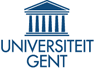 ACADEMIC YEAR: ………….STUDY PERIOD:  from  ……….. to  ……………FIELD OF STUDY:DETAILS OF THE PROPOSED STUDY PROGRAMME ABROAD/LEARNING AGREEMENTCHANGES TO ORIGINAL LEARNING AGREEMENT(to be filled in ONLY if appropriate)If necessary, continue this list on a separate sheetName of student:     …………………………                            Student’s e-mail address:…………..@..........Sending Institution:   GHENT UNIVERSITY                           Country: BELGIUMExchange Programme Type  (please tick one)Exchange Programme Type  (please tick one)Exchange Programme Type  (please tick one)Exchange Programme Type  (please tick one)Exchange Programme Type  (please tick one)0  Erasmus Belgica0  EU-Canada0 Flemish Community Agreements0 Flemish Community Agreements0 Flemish Community Agreements0 Ghent University Institutional Agreements0 Ghent University Institutional Agreements0 Erasmus Mundus Action 20 Erasmus Mundus Action 20 EU-USA Atlantis0 Individual contacts between professors0 Individual contacts between professors0 IAESTE0 EU-ICI ECP (AU, JP, NZ, KR)0 EU-ICI ECP (AU, JP, NZ, KR)0 Science without Borders (BR)0 Science without Borders (BR)0 Asem-Duo0 Other, please specify0 Other, please specifyReceiving institution:                            			 Country: Course unit code Course unit title (as indicated in the course catalogue)Semester (1/2)Number of ECTS credits………………………………………………………………………………………………………………………………………………………………………………………………………………………………………………………………………………………………………………………………………………………………………………………………………………………………………………………………………………………………………………………………………………………………………………………………………………………………………………………………………………………………………………………………………………………………………………………………………………………………………………………………………………………………………………………………………………………………………………………………………………………………………………………………………………………………………………………………………………………………………………………………………………………………………………..Student’s signature ………………………………..                     Date: …………………………………  SENDING INSTITUTION We confirm that the learning agreement is accepted. Departmental coordinator                                      Name: Signature :                                          Date:    Faculty CoordinatorName: Signature :                                          Date:                        Institutional coordinatorName: p.p. Ms. Kelly Van MalderenSignature:                                           Date:   RECEIVING INSTITUTION We confirm that the learning agreement is accepted. Departmental coordinator                                      Name: Signature :                                          Date:                                                Institutional CoordinatorName: Signature:                                            Date:Name of student: ………………………………………………………………………………………………Sending Institution: GHENT UNIVERSITY					Country: BELGIUMCourse unit code  …………………………………………………………………………………………………………………………………………………………………………………………Course unit (as indicated in the course catalogue)..............................................................................…………………………………………………………………………………………………………………..…………………………………………………………………………………………………………………………………………………………………………………………………………………………………………………………………………………………………………………………………………………………………………………………………………………………………………………………………………………………………………………………………………………………………………………………………………………Deleted course unit Added course unit Number of ECTS credits………………………………………………………………………………………………………………………………………………………………………………………………………………Student’s signature ………………………………..          Date: …………………………………  SENDING INSTITUTION We confirm that the above-listed changes to the initially accepted learning agreement are approved. Departmental coordinator                                   Institutional coordinator Name:                                                                     Name: p.p. Ms. Kelly Van MalderenSignature:                                                               Signature:Date:                                                                       Date:   RECEIVING INSTITUTION We confirm that the above-listed changes to the initially accepted learning agreement are approved. Departmental coordinator                 Faculty coordinator                          Institutional coordinator Name:                                                   Name:                                                 Name:                                                                                                                              Signature:                                             Signature:                                           Signature:Date:                                                     Date :                                                  Date: